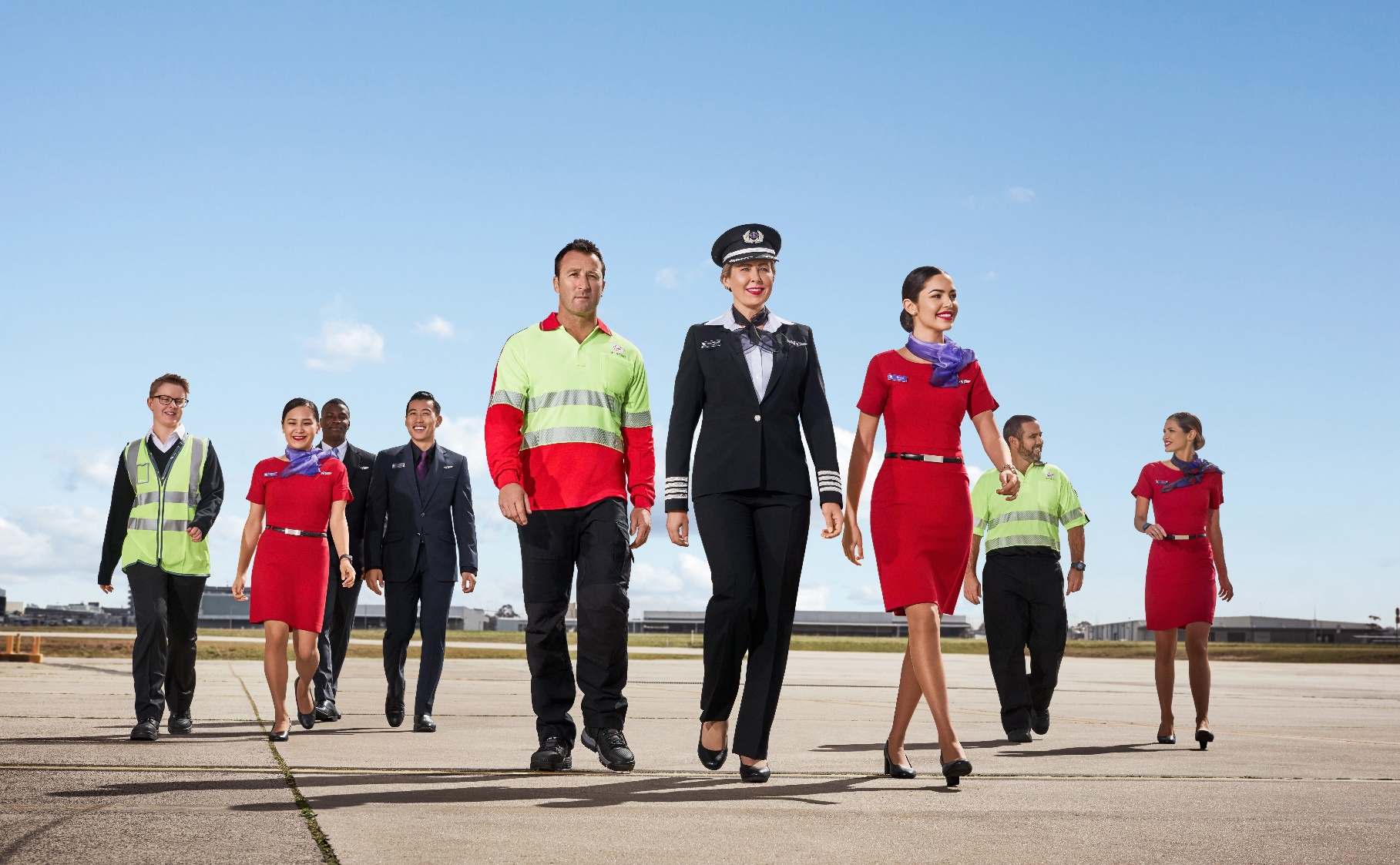 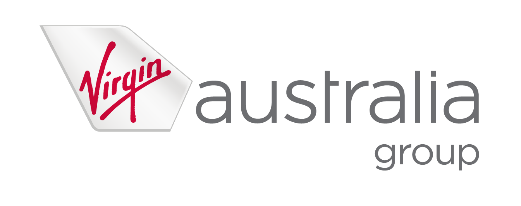 Position SnapshotOverall Impact StatementOrganisational ContextKey AccountabilitiesKey RequirementsPosition Title:Network ControllerDivision / Department:Aircraft Operations / Network IntegrityLocation:BNEReports to:Leader, Network Integrity Team PerformanceDirect reports:0Level:1CAward:Airline Operations Ground Staff Award 2020Classification:Clerical administrative and support / Level 4Date:June 2021Our vision is to build the airline people love, and we’ll do that by having happy people, happy customers, happy owners, by doing what matters, and by ensuring everyone is safe, always. We also believe that how you show up is as important as what you do. The objective of the Network Controller role is to Reporting directly to the Manager, Network Integrity the Network Controller is accountable for achieving key operational and planning objectives that support Virgin Australia's network schedule delivery strategies. Responsible for actively sourcing and disseminating all relevant operational information in relation to aircraft movement, network disruption, engineering and crew related considerations. The Network Controller will support the Duty Manager, Integrated Operations Centre in conjunction with other IOC teams, E&AS, CSD and Flight Operations in achieving completion rates and daily OTP targets through the delivery of strong and effective communication, safe and compliant operational planning and delivery, execution of disruption management strategies and maintaining the integrity of the full commercial and charter schedule to the extent that is within their control. This includes engaging with internal and external stakeholders and ensuring operational compliance in all decisions and outcomes. The Network Controller will be proactive in implementing mitigation strategies to stay ahead of the day’s operational challenges and will work hand in hand with all teams in the IOC.Virgin Australia Group is a major Australian airline headquartered in Brisbane, Australia. The company operates scheduled domestic and short-haul international flights, charter and cargo services, and the award-winning loyalty program Velocity Frequent Flyer. The Group has been a competitor in the Australian aviation landscape for more than 20 years.The company is now embarking on an exciting new chapter in the next stage of our journey. In September 2020, US private equity firm Bain Capital acquired Virgin Australia in a $3.5 billion deal. The airline has now re-launched as a mid-market carrier with a renewed focus on small and medium sized businesses, price-sensitive corporates, premium leisure travellers and holiday makers.Since November, Virgin Australia has been working on a plan to set itself up for future success. The Group has worked to ramp up flying, simplified its organisational structure, confirmed plans for 25 new 737 aircraft to renew and grow the fleet, and signalled deeper investment in technology and customer experience.The Group recently appointed several new faces to its Executive Leadership Team, all with a proven track record and deep experience in aviation or consumer-focussed businesses.Virgin Australia Group prides itself on recruiting the right people to meet the challenges ahead. No matter their role – our employees share an enormous amount of passion for our guests and ambition to be the most loved airline in Australia.Network Integrity will be at the forefront of our operation, working collaboratively with key teams across the business to be market leaders in operational excellence, schedule integrity and disruption recovery through safety conscious strategic planning, disruption management and Guest experience.AccountabilityMajor ActivitiesSafety, Security & Business ResilienceComplete mandatory training applicable to the role (including Safety, Security, Resilience and, Health and Wellbeing)Participate in the SMS and SeMS by identifying and reporting hazards to the operationBe aware of personal safety matters including the emergency procedures relevant to role locationAdhere to all documented operating proceduresActively participate in Safety SharesActively participate in Better Me initiativesActively participate in the Groups emergency response programParticipate in consultation of WHS matters as related to your working environmentChallenge unsafe behaviours in othersAbide by the lawful directions of security personnel and law enforcement officers.Actively participate in the Group’s Resilience program. Safety and ComplianceAdhere to all documented operating policy and proceduresMonitor compliance with applicable industry, company and regulatory requirements.Adhere to all CASA, NZ CAA and International air/ transport safety regulationsEnsure slot compliance at controlled airportsParticipate in the Safety Management System by identifying and reporting hazards to the operationBe aware of personal safety matters including emergency procedures relevant to role locationComplete mandatory safety training, OJT and CBT applicable to roleSchedule ManagementProactive assessment and implementation of all disruption management plansConsideration and collaboration with all impacted areas of the business and any external partiesWork effectively in a high pressure, high intensity environment with conflicting prioritiesTimely implementation of plans that considers best guest  and operational outcome while balancing cost and OTPAccurate and appropriate allocation of aircraft tails to flight schedule based on operational, engineering and regulatory considerationsStrong organisational and decision making ability in high pressure situationsEnsure all stakeholders are advised of irregular operations and schedule management strategies in a timely and succinct mannerIdentify opportunities to improve on-time performance, completion rates and disruption management outcomesUnderstanding of and ability to apply ACDM/ ATFM process and policy in an operational capacityTeam work and communicationA positive approach to work with passion and desire to achieve best outcomesA positive approach to colleagues, team mates and department leaders.Ensure regular communication of operational information within the team and to operational leaders.Work calmly, collaboratively and respectfully in high pressure situations.Use great communication, negotiation and sound reason to make safe and informed operational and commercially sensible decisions.Identify opportunities to improve efficiency and quality of processes in the department.Input to and support for departmental strategy.Completion of all shift specific duties in an accurate and timely mannerProfessional, concise and objective communication with stakeholdersWritten correspondence is succinct and factualParticipate in projects as required and manage agreed portfolios of additional responsibility that enhance and improve the overall departmental objectivesCustomer ServiceIdentify opportunities to improve OTP, completion rates and maintain network and schedule integrity.Identify your customers (internal and external). Engage and ensure consistent, respectful, quality service to those customersActively work to support a service-focused, customer centric organisational culture within the team and IOCTimely liaison with all departments regarding operational mattersOral communication is professional, concise and respectfulWritten correspondence is succinct and factualRequirementEssentialDesirableEducation / QualificationsSecondary schoolTertiary qualification in a business discipline or airline operations managementIndustry related qualificationsOperational leadershipTrade qualificationExperienceExposure to a multi-disciplinary team environmentExperience working in a high-pressure operational environmentPrevious experience in a highly regulated operational or logistics roleExperience in the training & mentoring of operational team membersExperience working for full service carrier or logistics operationSkillsExceptional communication skillsAbility to multi task and work in a high pressure environmentAbility to work independently and as part of a teamExcellent problem solving and and analytical abilityAbility to apply reason, compromise and negotiation to achieve an outcomeAbility to use a number of software packages relevant to the roleProficient in the Microsoft Office suite of applicationsProven ability to develop relationships with a range of internal and external stakeholdersAbility to understand complex and dynamic operational problemsKnowledgeDemonstrated understanding of airline or similar logistical operationsKnowledge of tactical scheduling, contingency planning and business continuity strategiesThorough understanding of airport operationsKnowledge of operational constraints affecting aircraft operations, limitations (TOW, EZFW) etc.Awareness of Aircrew duty limitsKnowledge of applicable Civil Aviation Orders and RegulationsWorking Knowledge of ACDM/ ATFMVirgin Australia Leadership StandardsVirgin Australia Leadership StandardsStandardLevel 1 Behavioural DescriptorsPassionately VADisplays a passion for delighting both internal and external customersSeeks to understand customer needs by actively listening to their thoughts and concernsEmbraces diversity and is responsive to different experiences, perspectives, values and beliefsIs curious and continuously looks for ways to learn and improveKnows, understands and follows standard operating proceduresIs authentic and honest, can admit to making mistakesDesire to be BetterStrives to improve experiences for internal and external customersHas a curious mind towards identifying opportunities and finding ways to be betterDemonstrates a high level of personal motivation to learn and developResourceful and creative with coming up with solutionsIdentifies and contributes ideas for improvementIdentifies, addresses and reports safety hazardsCollaboratesDisplays passion for sharing knowledge and ideasVoices opinions and new ideas freelyRespects differences and seeks to understand diverse perspectivesWorks constructively in and across teams, viewing every interaction as an opportunity to collaborateIs curious and open-minded to new ideas, perspectives and approachesClarifies own understanding and embraces alternate viewChallenges behaviours that compromise safetyInspires TeamParticipates in 2-way conversations, listening and discussing issues thoughtfully and openlyUnderstands and value the skills, knowledge and experiences that others bringEngages with others, clearly conveying information and factsActively seeks to provide suggestions on how to be a better teamInforms team about work and progressUnderstands personal obligations with respect to following standard operating proceduresCreates FutureWelcomes change and remains positive in the face of ambiguitySeeks information to understand change and impactsDemonstrates a change mindset, flexibility and opennessUnderstands the need for VA Group to be innovative and drive business improvementSeeks to understand Virgin Australia’s strategy and how they can contributeDemonstrates forward-thinking and awareness of immediate consequences of actions ensuring safe outcomesDrives ResultsPlans work to deliver within expected timeframesShows energy, enthusiasm and initiative for achieving own goalsFollows through on commitments to both internal and external customersSeeks guidance and support to address obstacles and achieve set goalsIntegrates feedback and takes responsibility for achieving own goalsDelivers outcomes within standards operating procedures.